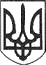 РЕШЕТИЛІВСЬКА МІСЬКА РАДАПОЛТАВСЬКОЇ ОБЛАСТІВИКОНАВЧИЙ КОМІТЕТРІШЕННЯ25 вересня 2019 року                                                                                   № 145Про погодження штатного розпису редакції радіо „РЕЛАЙФ” Решетилівської міської ради Керуючись Законами України „Про місцеве самоврядування в Україні”, „Про телебачення і радіомовлення”, постановою Кабінетів Міністрів України ,,Про умови оплати праці журналістів державних і комунальних засобів масової інформації” від 28.12.2019 року № 1038, розглянувши лист редакції радіо „РЕЛАЙФ” Решетилівської міської ради від 24.09.2019 року та з метою оптимізації роботи редакції, виконавчий комітет Решетилівської міської радиВИРІШИВ:Погодити штатний розпис редакції радіо „РЕЛАЙФ” Решетилівської міської ради (додається).Секретар міської ради                                                                  О.А.Дядюнова